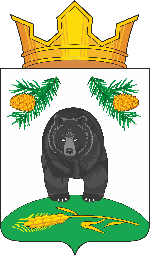 АДМИНИСТРАЦИЯ НОВОКРИВОШЕИНСКОГО СЕЛЬСКОГО ПОСЕЛЕНИЯПОСТАНОВЛЕНИЕ15.07.2022                                                                                                                         № 59О внесении изменений в постановление АдминистрацииНовокривошеинского сельского поселения от 31 мая 2010 года № 39 «Об утверждении Положения об оплате труда работников исполняющих обязанности по техническому обеспечению органов местного самоуправления Новокривошеинского сельского поселения, а также рабочих»	В  соответствии с постановлением Администрации Томской области от 27 июня 2022 года № 295а «Об увеличении фонда оплаты труда работников, на которых не распространяется действие указов Президента Российской Федерации от 07.05.2012 № 597, от 01.06.2012 № 761 и от 28.12.2012 № 1688 и о внесении изменений в отдельные постановления Администрации Томской области», постановлением Администрации Кривошеинского района от 01 июля 2022 года № 493 «О внесении изменений в отдельные постановления Администрации Кривошеинского района»	ПОСТАНОВЛЯЮ:	1. Увеличить с 1 июня 2022 года для работников муниципальных бюджетных, казенных учреждений, кроме работников являющихся муниципальными служащими, фонд оплаты труда на 10 % (с учетом увеличения гарантированной части заработной платы (окладов) на 20%) в части изменения размеров должностных окладов, увеличения МРОТ с 01.06.2022г., изменения системы компенсационных и стимулирующих выплат.	2. Внести  в постановление Администрации Новокривошеинского сельского поселения    от 31.05.2010 № 39 «Об утверждении Положения об оплате труда работников исполняющих обязанности по техническому обеспечению органов местного самоуправления  Новокривошеинского  сельского поселения, а также рабочих» следующие изменения:	в размерах должностных окладов по общеотраслевым должностям руководителей, специалистов, служащих и общеотраслевым профессиям рабочих, иных  специалистов, утвержденных указанным постановлением в части III «Должностные оклады» в пункте 3.1 таблицу изложить в следующей редакции:	3. Бухгалтерии привести штатное расписание в соответствии с настоящим постановлением.	4. Настоящее постановление вступает в силу с даты его подписания и распространяется  на правоотношения, возникшие с 1 июня 2022 года.           5. Контроль за исполнением  постановления оставляю за собой.Глава Новокривошеинского сельского поселения(Глава Администрации)                                                                   		      А.О. Саяпин«Наименование должностиРазмер должностногоОклада (рублей)Администратор по работе с населением6413Администратор с.Малиновка6413Специалист по ЖКХ, ГО и ЧС7043Бухгалтер-кассир8010Водитель 6628 - 6799Уборщик служебных помещений4961»